Pročitajte tvrdnje, označite one koje su točne. Zatim obojite u QR kodu brojeve točnih tvrdnji. Ukoliko ste točno obojili kvadratiće, očitanjem QR koda dobit ćete ime treće božanske osobe koja je ohrabrila prve kršćane da propovijedaju o Isusu.Koristite najtamniju moguću olovku. Olovka se reflektira u svjetlu i često ne djeluje dobro. Crni flomasteri rade izvrsno.Ne morate savršeno obojiti kvadratiće. Bitno je da se u sredini kvadratića nalazi crni dio visokog kontrasta (obično je dovoljna debela točka).TVRDNJE:1. Na blagdan Pedesetnice Isus je poslao Duha Svetoga.2. Blagdan Pedesetnice naziva se Pasha.3. O silasku Duha Svetoga nad apostole i Mariju čitamo u Djelima apostolskim.4. Blagdan Duhova slavimo pedeset dana nakon Božića.5. Duh Sveti je sišao u obličju plamenih jezika.6. Na blagdan Duhova slavimo rođendan Crkve.7. Prvi kršćani bili su jedno srce i jedna duša.8.  Darova Duha Svetoga ima deset.9. Duh Sveti je druga božanska osoba.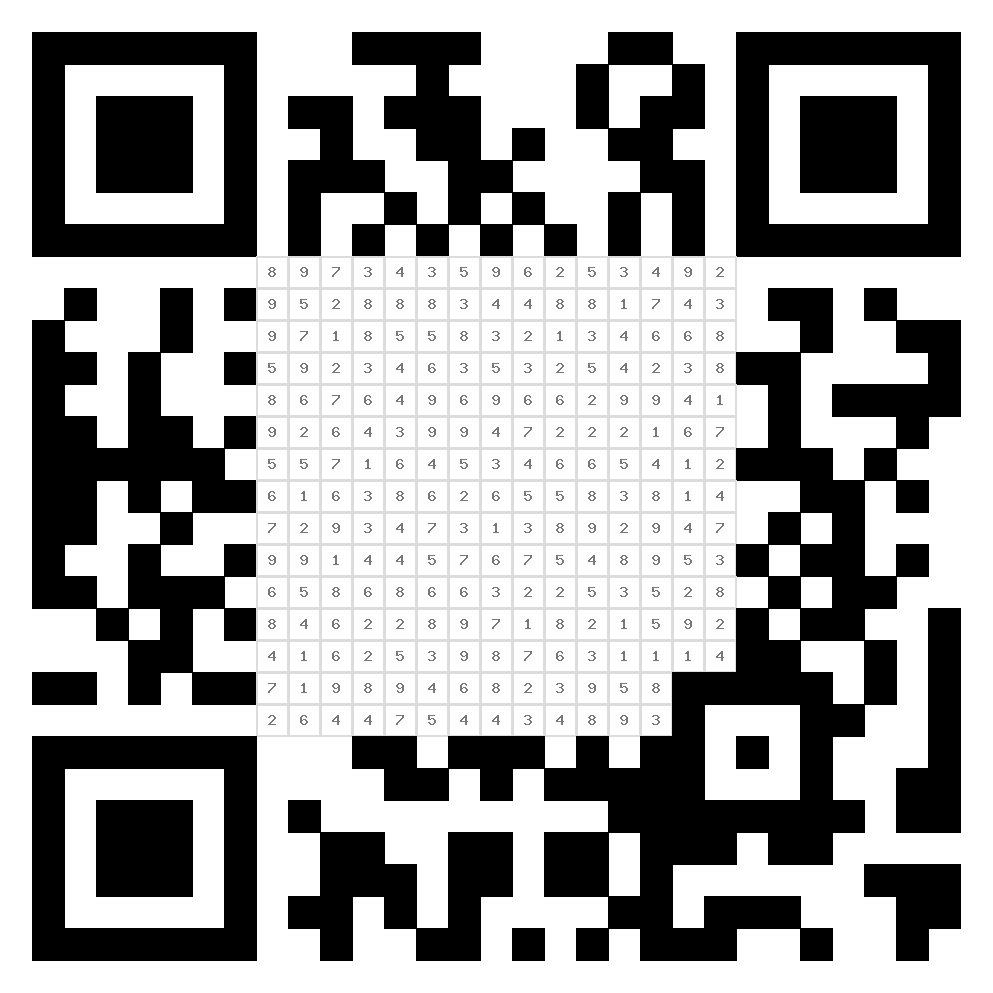 ILIZamolite nekog da s vama odigra igru križić-kružić na sljedeći način: svatko od vas na postavljene tvrdnje vezane uz biblijski tekst odgovara s TOČNO ili NETOČNO – ukoliko točno odgovorite, stavljate svoj znak – križić ili kružić na izabrano polje, a ukoliko netočno odgovorite, igra sljedeći igrač. Pobjednik je onaj tko je uspio točno odgovoriti na postavljena pitanja i postaviti tri u nizu svoja znaka.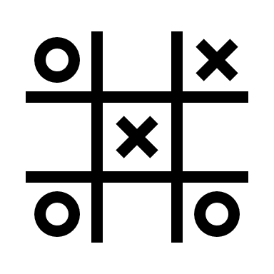 